Росатом ввел в эксплуатацию 2-ю очередь Труновской ветроэлектростанцииСуммарный объем установленных ветроэнергетических мощностей Росатома превысил 1 ГВтВторая очередь Труновской ВЭС Росатома в Ставропольском крае установленной мощностью 35 МВт начала поставлять электроэнергию в единую сеть России. Суммарно Труновская ВЭС имеет установленную мощность 95 МВт и состоит из 38 ветроэнергетических установок.«Труновская ветроэлектростанция — девятый ветропарк Росатома. С вводом станции в эксплуатацию суммарная установленная мощность реализованных проектов нашей компании превысила 1 ГВт. На сегодняшний день Росатом единственный обладает локализованной турбиной мегаваттного класса в России и последовательно реализует стратегию технологического суверенитета, придерживаясь принципов устойчивого развития территорий и экологического благополучия России», — отметил Григорий Назаров, генеральный директор ветроэнергетического дивизиона Росатома. «Ставрополье последовательно наращивает мощности зеленой энергетики. Это имеет принципиальное значение для сохранения экологии и уникальной природы региона. Мы также наращиваем свои компетенции в промышленности и высокотехнологичном производстве, что безусловно дает региону фору на перспективном направлении. Благодаря многолетнему сотрудничеству с Росатомом Ставрополье стало одним из лидеров по развитию ветроэнергетики среди регионов России. Сегодня мы открываем новую очередь уже седьмого по счету ветропарка на Ставрополье. В перспективе планируем продолжать наращивать ветроэнергетические мощности в регионе. Это позволит довести производство электроэнергии на объектах зеленой энергетики в крае до двух млрд кВт · ч», — сказал губернатор Ставропольского края Владимир Владимиров. Дополнительная информация: Комментарий эксперта: Алексей Жихарев, директор Ассоциации развития возобновляемой энергетики Комментарий эксперта: Юлия Мандра, кандидат биологических наук, доцент, член-корреспондент Российской экологический академии  Комментарий эксперта: Ирина Гайда, заместитель директора проектного центра по энергопереходу Сколковского института науки и технологий Справка Локализация производства Справка Проекты Росатома в ветроэнергетике Справка Ветроэнергетическая установка (ВЭУ) в цифрах Справка Экологические аспекты и мифы ветроэнергетики Инфографика Завод по производству ключевых узлов ветроэнергетических установок Инфографика Локализация лопастей ветроэнергетических установок Инфографика Локализация магнитов ветроэнергетических установок   Фото и видео: Медвеженская ВЭС Справка:Ветроэнергетический дивизион Росатома консолидирует усилия Госкорпорации в передовых сегментах и технологических платформах электроэнергетики. Дивизион был основан в сентябре 2017 года. В нем сосредоточено управление всеми компетенциями Росатома в ветроэнергетике — от проектирования и строительства до энергетического машиностроения и эксплуатации ветроэлектростанций. На сегодняшний день Росатом ввел в эксплуатацию свыше 1 ГВт ветроэнергетических мощностей. Всего до 2027 года Росатом введет в эксплуатацию ветроэлектростанции общей мощностью порядка 1,7 ГВт.Российские партнеры проектов Росатома в ветроэнергетике наращивают выпуск необходимой техники и оборудования, укрепляя технологический суверенитет страны. Задача по производству собственных компонентов также решается в контуре Росатома. В Топливной компании Росатома «ТВЭЛ» запущен соответствующий проект. В 2027 году на территории России будет запущено крупнотоннажное производство постоянных редкоземельных магнитов полного цикла мощностью 1000 тонн с выходом на плановую мощность в 2028 году, с возможностью увеличения объема изготовления свыше 3000 тонн после 2030 года. Также Росатом анонсировал запуск производства лопастей на базе собственного композитного дивизиона.Сегодня энергетика является основой поступательного социально-экономического развития страны, снабжения промышленности и граждан. Россия продолжает модернизацию энергокомплекса, в том числе атомных мощностей. Эта работа осуществляется с учетом современных трендов цифровизации и замещения импортного оборудования. Доля низкоуглеродной электрогенерации в российской энергетике составляет уже около 40%. В перспективе, с учетом роста доли ветрогенерации и атомных мощностей, она будет только расти.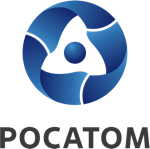 Медиацентр атомнойпромышленности
atommedia.onlineПресс-релиз04.03.24